「道とく読み」　　　　　　　　　　　　　　　　　　　　　〇年〇組　名　前（　　　　　　　　　　　　）●題名●道とくさがし（こんな道とくを見つけたよ！）●今日の登場人物（Ａ・Ｂ・Ｃを書く。）　その理由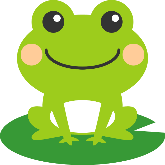 ●自分をふりカエル（自分もそうなりたいな、自分もそういうところはないかな）